Supplementary List of Figures:Figure 1. Simple Multilayer Perceptron structure with two hidden layersFigure 2. Support vector regression working flow chartFigure 3. Decomposition of Original time series (a) streamflow, (b) temperature (c) precipitation by EMDFigure 4. Decomposition of Original time series (a) streamflow, (b) temperature (c) precipitation by EEMDFigure 5. Decomposition of Original time series (a) streamflow, (b) temperature (c) precipitation by ICEEMDANFigure 6. FHGs for observed vs all developed RMs and RRMs models during calibration phaseFigure 7. EVA and LVA for all ICEEMDAN based models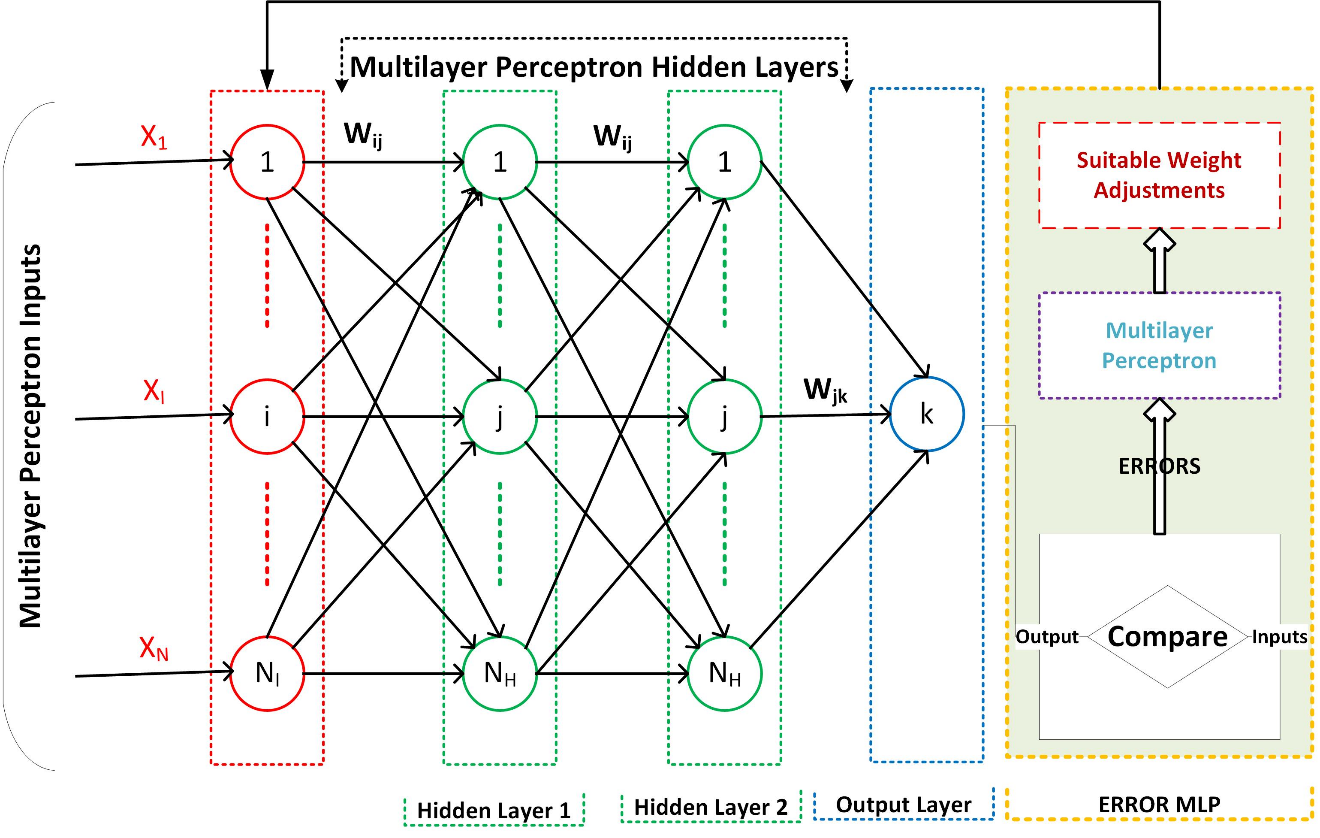 Figure 1. Simple Multilayer Perceptron structure with two hidden layers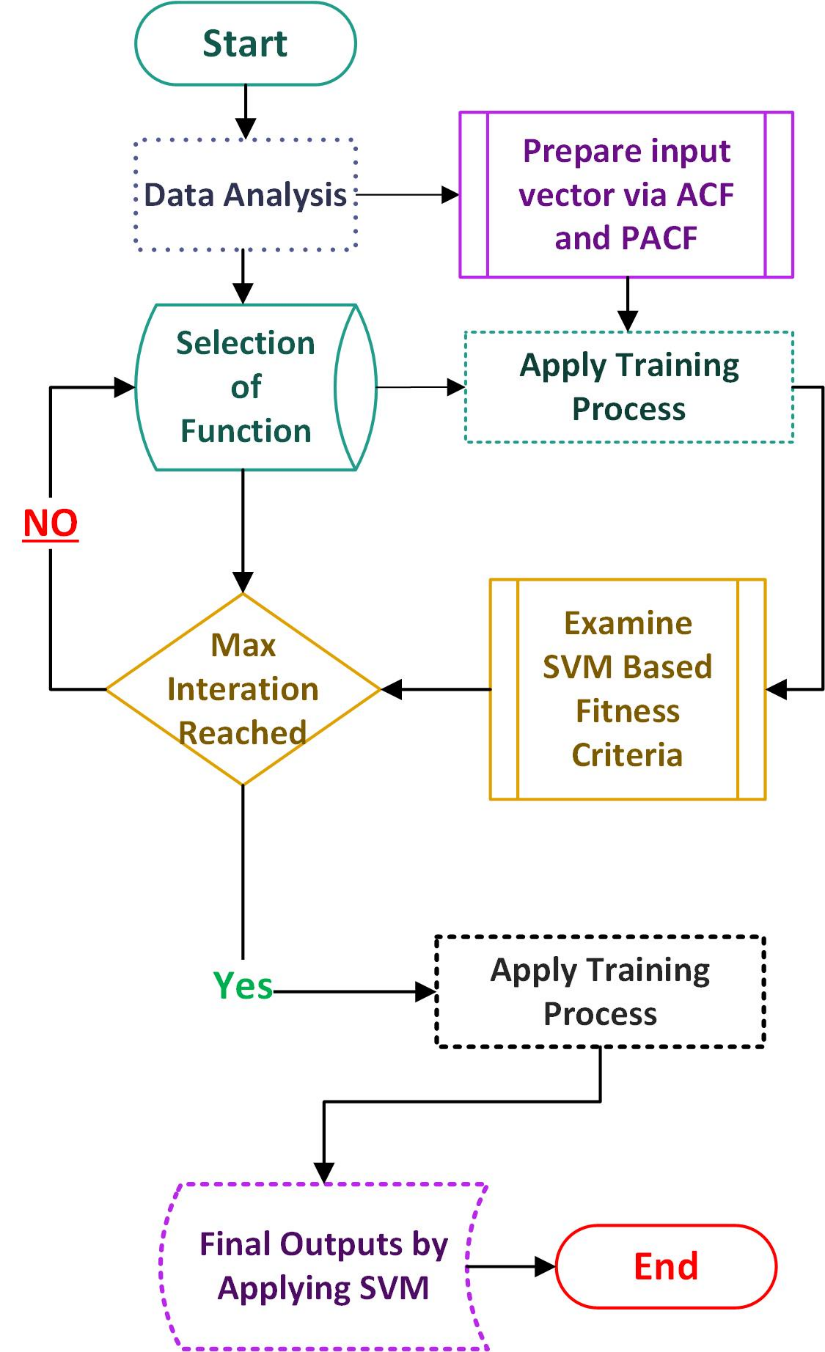 Figure 2. Support vector regression working flow chart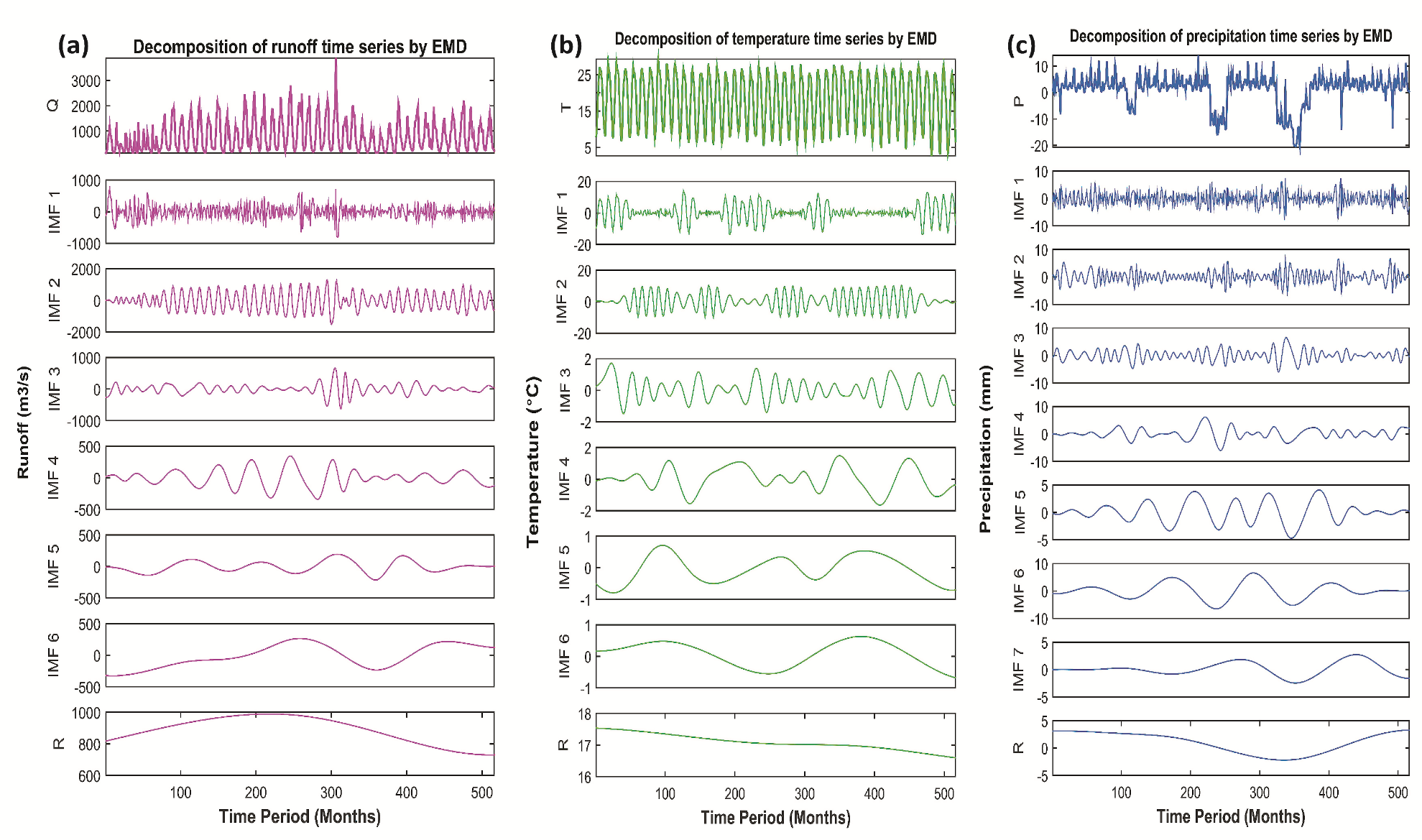 Figure 3. Decomposition of Original time series (a) streamflow, (b) temperature (c) precipitation by EMD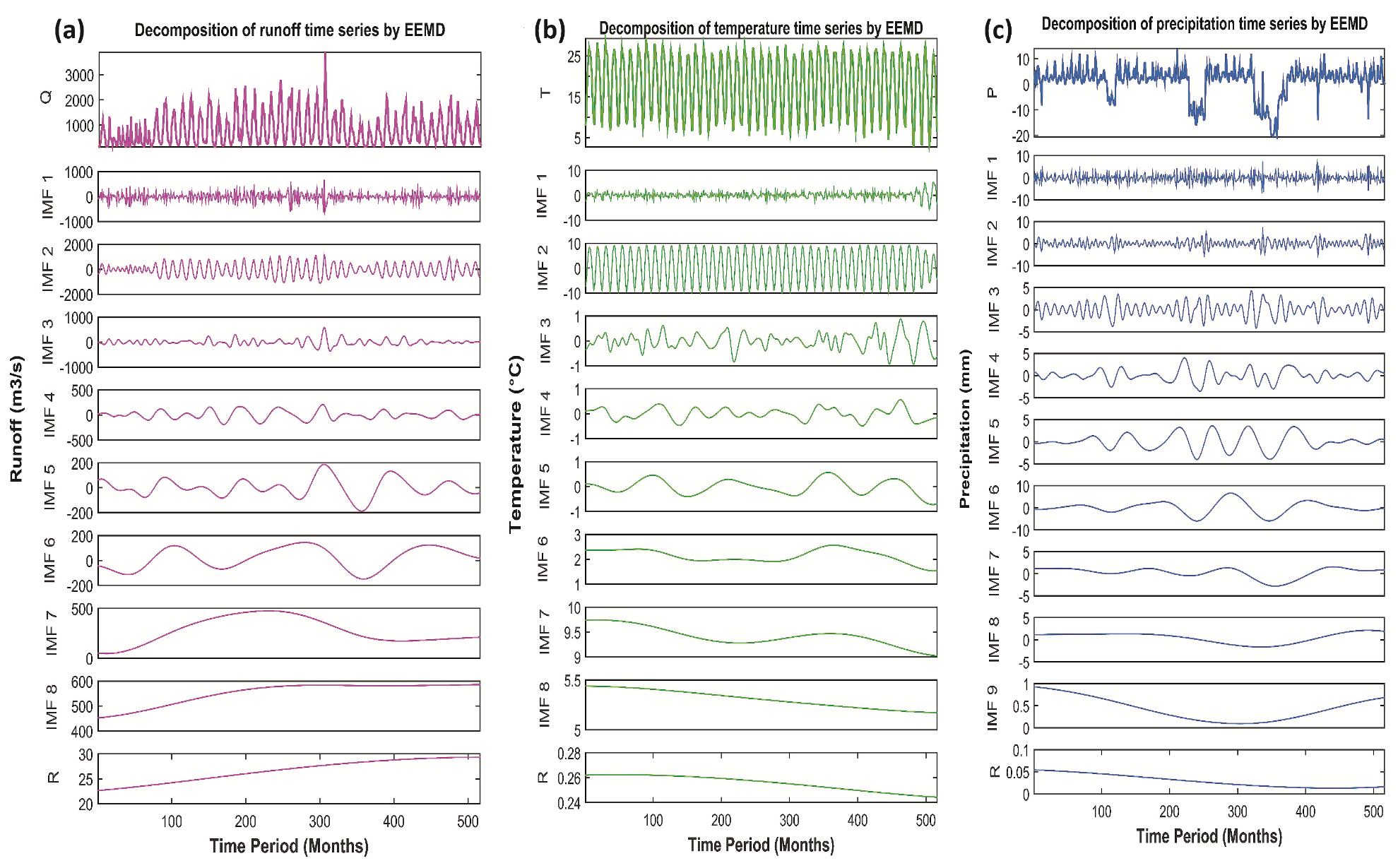 Figure 4. Decomposition of Original time series (a) streamflow, (b) temperature (c) precipitation by EEMD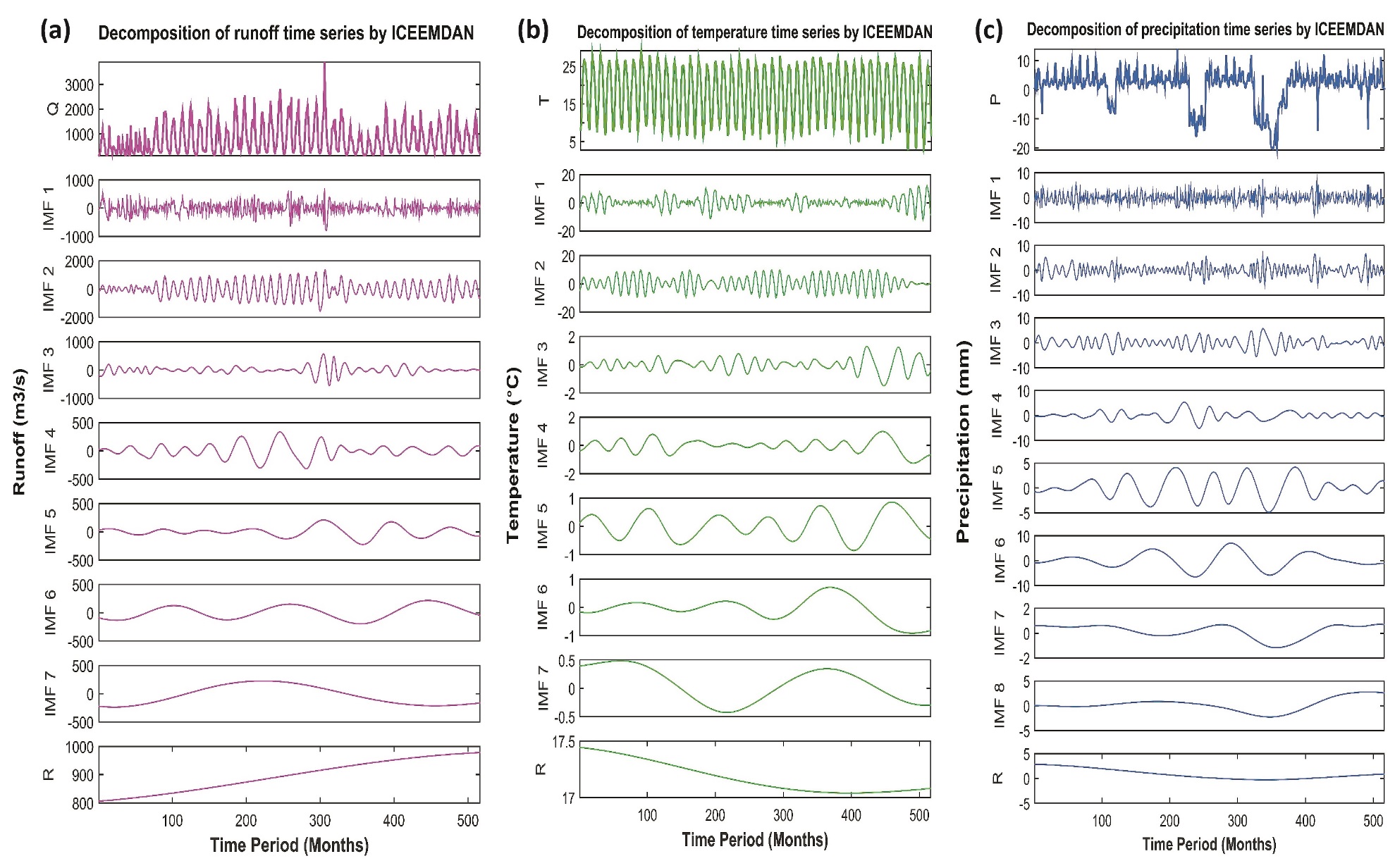 Figure 5. Decomposition of Original time series (a) streamflow, (b) temperature (c) precipitation by ICEEMDAN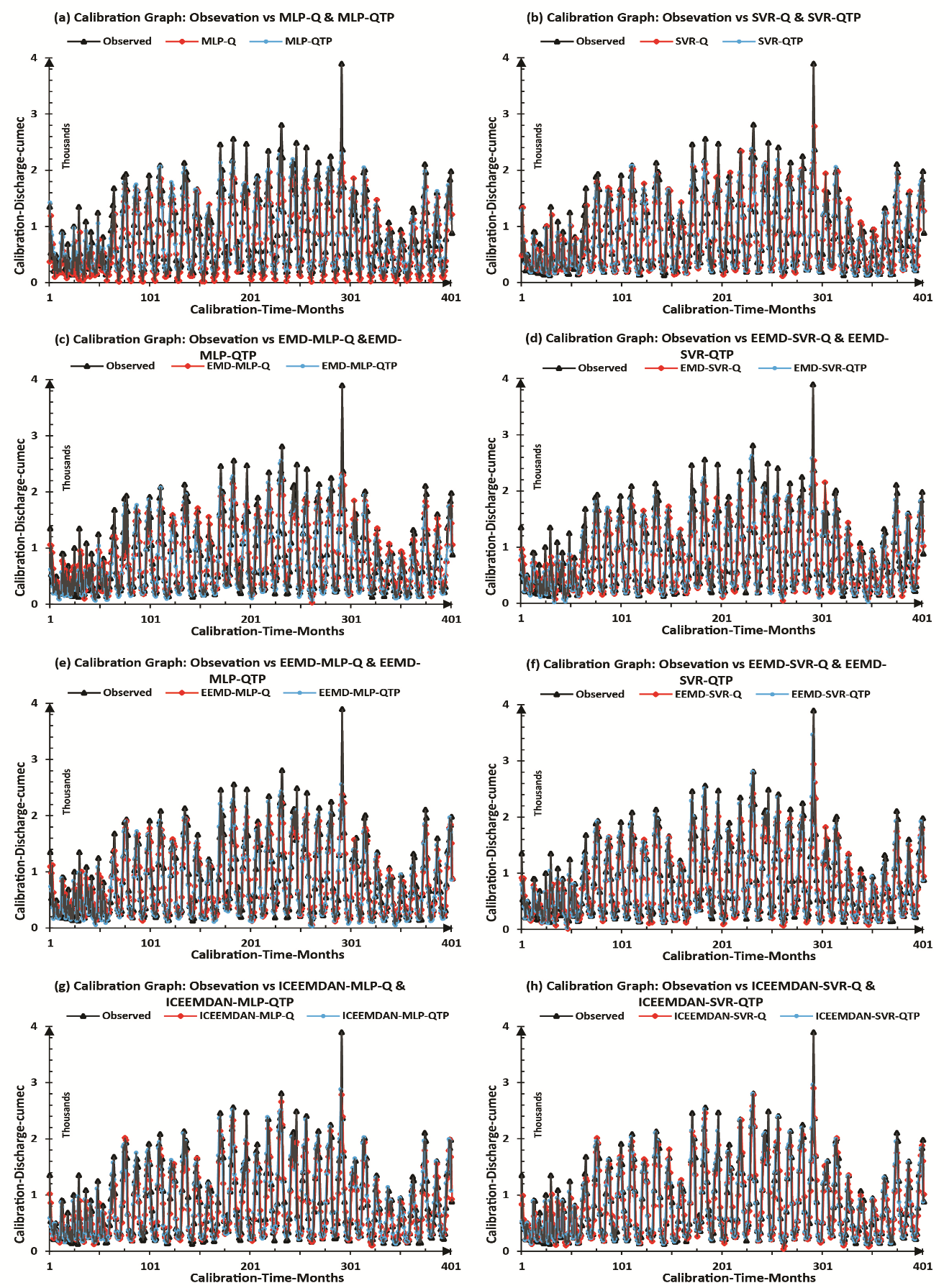 Figure 6. FHGs for observed vs all developed RMs and RRMs models during calibration phase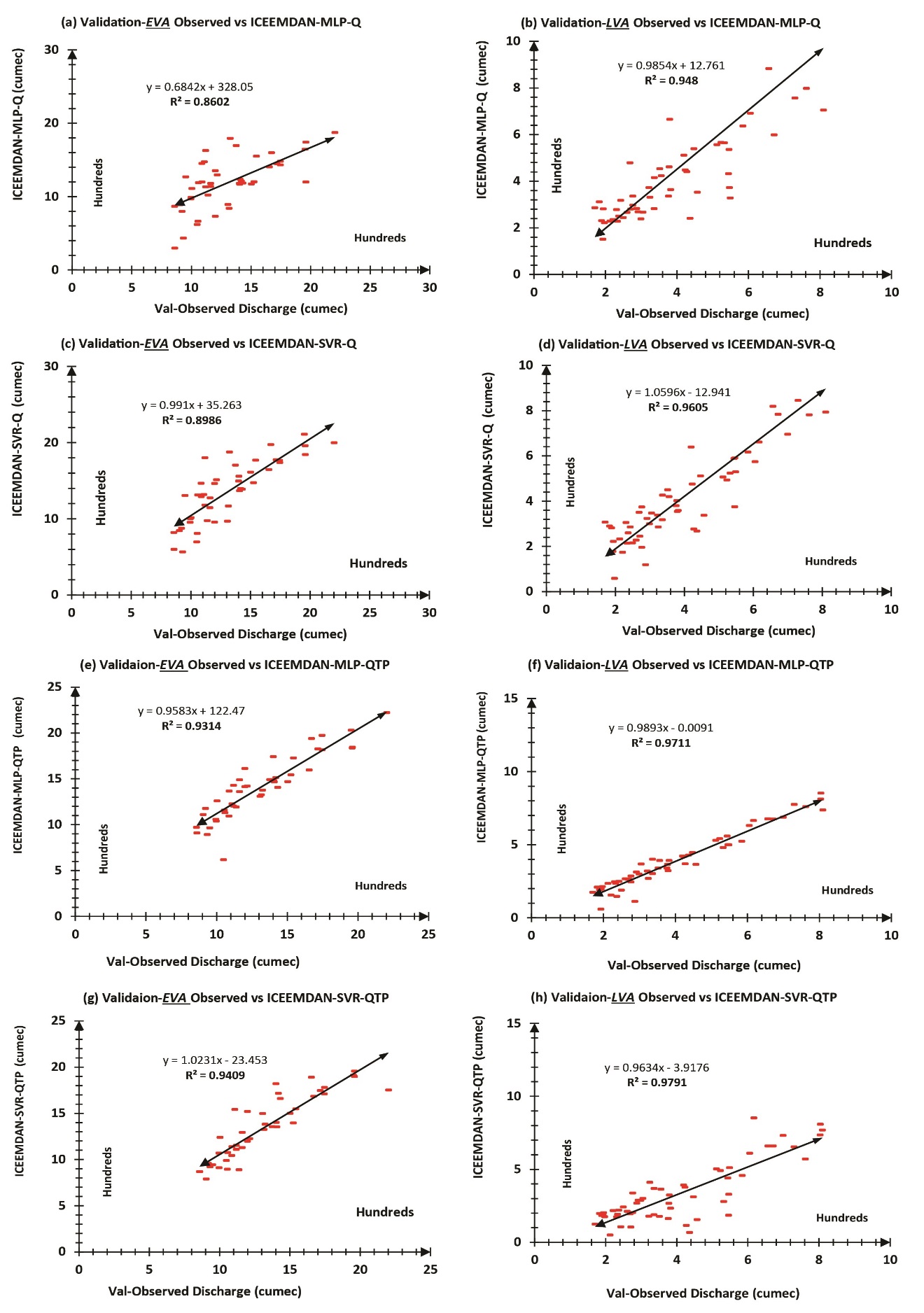 Figure 7. EVA and LVA for all ICEEMDAN based modelsSupplementary List of Tables: Table: 1 Climatic station with their corresponding statistical details, Mangla watershed Table 2. Developed runoff models (RMs), single Input variable (SIV) and their corresponding inputs Table 3. Developed rainfall runoff models (RRMs), multiple Input variables (MIV) and their corresponding inputsTable 4. Inter-comparison of PEC as well as EVA and LVA for optimum SVR-QTP based modelsTable: 1 Climatic station with their corresponding statistical details, Mangla watershed Table 2. Developed runoff models (RMs), single Input variable (SIV) and their corresponding inputs Table 3. Developed rainfall runoff models (RRMs), multiple Input variables (MIV) and their corresponding inputsTable 4. Inter-comparison of PEC as well as EVA and LVA for optimum SVR-QTP based modelsNo.StationDuration(Years)Lat.(dd)Lon.(dd)PrecipitationPrecipitationPrecipitationPrecipitationPrecipitationTemperatureTemperatureTemperatureTemperatureTemperatureNo.StationDuration(Years)Lat.(dd)Lon.(dd)Mean(mm)SDCvCsCkMean(C˚)SDCvCsCk1Balakot1971-201334.673.4149390.3-23.7-10.611418.67.480.40-0.11-1.182Gharidopatta1971-201334.273.6129189.6-21.9-10.7116.416.849.92.95-19.83993Kotli1971-201333.573.9114210.63.336.2257.2121.97.260.33-0.21-1.14Murree1971-201334.473.5131411.92.96.1863.913.06.620.50-0.41-0.825Muzaffarabad1971-201334.073.81145292-3.24-2.775.7120.67.700.37-0.20-1.196Bagh1971-201333.373.312439.372.785.1544.317.97.770.43-0.38-0.657Gujar Khan1971-201334.074.08507.293.856.8265.218.043.62.42-11.21298Kallar1971-201333.473.49237.123.895.8237.323.08.00.344.31629Mangla1971-201331.173.68778.473.966.7761.015.937.12.32-12.717110Naran1971-201334.973.71695418-1.90-1.32-0.2512.19.370.77-0.13-0.7911Plandri1971-201334.273.6139012059.762.038.517.56.870.414-0.30-0.8712Rawalakot1971-201333.973.413699.033.358.1810114.88.000.450.04-0.45Runoff Models (RMs)Runoff Models (RMs)Runoff Models (RMs)S.noModelSIVSelected Inputs for each model01MLP-Qstreamflow (Q)(Qt-1, Qt-2, Qt-3, Qt-6, Qt-7, Qt-10, Qt-11, Qt-12 + Q-Observation)02SVR-Qstreamflow (Q)(Qt-1, Qt-2, Qt-3, Qt-6, Qt-7, Qt-10, Qt-11, Qt-12 + Q-Observation)03EMD-MLP-Qstreamflow (Q)Qt-1(IMF1–IMF7, r), Qt-2(IMF1–IMF7, r), Qt-3(IMF1–IMF7, r), Qt-6(IMF1–IMF7, r), Qt-7(IMF1–IMF7, r), Qt-10(IMF1–IMF7, r), Qt-11(IMF1–IMF7, r), Qt-12(IMF1–IMF7, r) + Q-Observation04EMD-SVR-Qstreamflow (Q)Qt-1(IMF1–IMF7, r), Qt-2(IMF1–IMF7, r), Qt-3(IMF1–IMF7, r), Qt-6(IMF1–IMF7, r), Qt-7(IMF1–IMF7, r), Qt-10(IMF1–IMF7, r), Qt-11(IMF1–IMF7, r), Qt-12(IMF1–IMF7, r) + Q-Observation05EEMD-MLP-Qstreamflow (Q)Qt-1(IMF1–IMF9, r), Qt-2(IMF1–IMF9, r), Qt-3(IMF1–IMF9, r), Qt-6(IMF1–IMF9, r), Qt-7(IMF1–IMF9, r), Qt-10(IMF1–IMF9, r), Qt-11(IMF1–IMF9, r), Qt-12(IMF1–IMF, r) + Q-Observation06EEMD-SVR-Qstreamflow (Q)Qt-1(IMF1–IMF9, r), Qt-2(IMF1–IMF9, r), Qt-3(IMF1–IMF9, r), Qt-6(IMF1–IMF9, r), Qt-7(IMF1–IMF9, r), Qt-10(IMF1–IMF9, r), Qt-11(IMF1–IMF9, r), Qt-12(IMF1–IMF9, r) + Q-Observation07ICEEMDAN-MLP-Qstreamflow (Q)Qt-1(IMF1–IMF8, r), Qt-2(IMF1–IMF8, r), Qt-3(IMF1–IMF8, r), Qt-6(IMF1–IMF8, r), Qt-7(IMF1–IMF8, r), Qt-10(IMF1–IMF8, r), Qt-11(IMF1–IMF8, r), Qt-12(IMF1–IMF8, r) + Q-Observation08ICEEMDAN-SVR-Qstreamflow (Q)Qt-1(IMF1–IMF8, r), Qt-2(IMF1–IMF8, r), Qt-3(IMF1–IMF8, r), Qt-6(IMF1–IMF8, r), Qt-7(IMF1–IMF8, r), Qt-10(IMF1–IMF8, r), Qt-11(IMF1–IMF8, r), Qt-12(IMF1–IMF8, r) + Q-ObservationRainfall Runoff Models (RRMs)Rainfall Runoff Models (RRMs)Rainfall Runoff Models (RRMs)noModelMIVSelected Inputs for each model01MLP-QTPstreamflow (Q)Temperature (T)Precipitation (P)Qt-1, Qt-2, Qt-3, Qt-6, Qt-7, Qt-10, Qt-11, Qt-12,Tt-1, Tt-2, Tt-3, Tt-4, Tt-8, Tt-9, Tt-10, Tt-11, Tt-12, Pt-1, Pt-9, Pt-11, Pt-12+ (Q-T-P-Observation)02SVR-QTPstreamflow (Q)Temperature (T)Precipitation (P)Qt-1, Qt-2, Qt-3, Qt-6, Qt-7, Qt-10, Qt-11, Qt-12,Tt-1, Tt-2, Tt-3, Tt-4, Tt-8, Tt-9, Tt-10, Tt-11, Tt-12, Pt-1, Pt-9, Pt-11, Pt-12+(Q-T-P-Observation)03EMD-MLP-QTPstreamflow (Q)Temperature (T)Precipitation (P)Qt-1(IMF1–IMF7, r), Qt-2(IMF1–IMF7, r), Qt-3(IMF1–IMF7, r), Qt-6(IMF1–IMF7, r), Qt-7(IMF1–IMF7, r), Qt-10(IMF1–IMF7, r), Qt-11(IMF1–IMF7, r), Qt-12(IMF1–IMF7, r), Tt-1(IMF1–IMF7, r), Tt-2(IMF1–IMF7, r), Tt-3(IMF1–IMF7, r), Tt-4(IMF1–IMF7, r), Tt-8(IMF1–IMF7, r), Tt-9(IMF1–IMF7, r), Tt-10(IMF1–IMF7, r), Tt-11(IMF1–IMF7, r), Tt-12(IMF1–IMF7, r), Pt-1(IMF1–IMF7, r), Pt-9(IMF1–IMF7, r), Pt-11(IMF1–IMF7, r), Pt-12(IMF1–IMF7, r) +(Q-T-P-Observation)04EMD-SVR-QTPDischarge (Q)Temperature (T)Precipitation (P)Qt-1(IMF1–IMF7, r), Qt-2(IMF1–IMF7, r), Qt-3(IMF1–IMF7, r), Qt-6(IMF1–IMF7, r), Qt-7(IMF1–IMF7, r), Qt-10(IMF1–IMF7, r), Qt-11(IMF1–IMF7, r), Qt-12(IMF1–IMF7, r), Tt-1(IMF1–IMF7, r), Tt-2(IMF1–IMF7, r), Tt-3(IMF1–IMF7, r), Tt-4(IMF1–IMF7, r), Tt-8(IMF1–IMF7, r), Tt-9(IMF1–IMF7, r), Tt-10(IMF1–IMF7, r), Tt-11(IMF1–IMF7, r), Tt-12(IMF1–IMF7, r), Pt-1(IMF1–IMF7, r), Pt-9(IMF1–IMF7, r), Pt-11(IMF1–IMF7, r), Pt-12(IMF1–IMF7, r) +(Q-T-P-Observation)05EEMD-MLP-QTPDischarge (Q)Temperature (T)Precipitation (P)Qt-1(IMF1–IMF9, r), Qt-2(IMF1–IMF9, r), Qt-3(IMF1–IMF9, r), Qt-6(IMF1–IMF9, r), Qt-7(IMF1–IMF9, r), Qt-10(IMF1–IMF9, r), Qt-11(IMF1–IMF9, r), Qt-12(IMF1–IMF9, r), Tt-1(IMF1–IMF9, r), Tt-2(IMF1–IMF9, r), Tt-3(IMF1–IMF9, r), Tt-4(IMF1–IMF9, r), Tt-8(IMF1–IMF9, r), Tt-9(IMF1–IMF9, r), Tt-10(IMF1–IMF9, r), Tt-11(IMF1–IMF9, r), Tt-12(IMF1–IMF9, r), Pt-1(IMF1–IMF9, r), Pt-9(IMF1–IMF9, r), Pt-11(IMF1–IMF9, r), Pt-12(IMF1–IMF9, r) +(Q-T-P-Observation)06EEMD-SVR-QTPDischarge (Q)Temperature (T)Precipitation (P)Qt-1(IMF1–IMF9, r), Qt-2(IMF1–IMF9, r), Qt-3(IMF1–IMF9, r), Qt-6(IMF1–IMF9, r), Qt-7(IMF1–IMF9, r), Qt-10(IMF1–IMF9, r), Qt-11(IMF1–IMF9, r), Qt-12(IMF1–IMF9, r), Tt-1(IMF1–IMF9, r), Tt-2(IMF1–IMF9, r), Tt-3(IMF1–IMF9, r), Tt-4(IMF1–IMF9, r), Tt-8(IMF1–IMF9, r), Tt-9(IMF1–IMF9, r), Tt-10(IMF1–IMF9, r), Tt-11(IMF1–IMF9, r), Tt-12(IMF1–IMF9, r), Pt-1(IMF1–IMF9, r), Pt-9(IMF1–IMF9, r), Pt-11(IMF1–IMF9, r), Pt-12(IMF1–IMF9, r) +(Q-T-P-Observation)07ICEEMDAN-MLP-QTPDischarge (Q)Temperature (T)Precipitation (P)Qt-1(IMF1–IMF8, r), Qt-2(IMF1–IMF8, r), Qt-3(IMF1–IMF8, r), Qt-6(IMF1–IMF8, r), Qt-7(IMF1–IMF8, r), Qt-10(IMF1–IMF8, r), Qt-11(IMF1–IMF8, r), Qt-12(IMF1–IMF8, r), Tt-1(IMF1–IMF8, r), Tt-2(IMF1–IMF8, r), Tt-3(IMF1–IMF8, r), Tt-4(IMF1–IMF, r), Tt-8(IMF1–IMF8, r), Tt-9(IMF1–IMF8, r), Tt-10(IMF1–IMF8, r), Tt-11(IMF1–IMF8, r), Tt-12(IMF1–IMF8, r), Pt-1(IMF1–IMF8, r), Pt-9(IMF1–IMF8, r), Pt-11(IMF1–IMF8, r), Pt-12(IMF1–IMF8, r) +(Q-T-P-Observation)08ICEEMDAN-SVR-QTPDischarge (Q)Temperature (T)Precipitation (P)Qt-1(IMF1–IMF8, r), Qt-2(IMF1–IMF8, r), Qt-3(IMF1–IMF8, r), Qt-6(IMF1–IMF8, r), Qt-7(IMF1–IMF8, r), Qt-10(IMF1–IMF8, r), Qt-11(IMF1–IMF8, r), Qt-12(IMF1–IMF8, r), Tt-1(IMF1–IMF8, r), Tt-2(IMF1–IMF8, r), Tt-3(IMF1–IMF8, r), Tt-4(IMF1–IMF, r), Tt-8(IMF1–IMF8, r), Tt-9(IMF1–IMF8, r), Tt-10(IMF1–IMF8, r), Tt-11(IMF1–IMF8, r), Tt-12(IMF1–IMF8, r), Pt-1(IMF1–IMF8, r), Pt-9(IMF1–IMF8, r), Pt-11(IMF1–IMF8, r), Pt-12(IMF1–IMF8, r) +(Q-T-P-Observation)S.noModelVariableMAERMSER2MAPENSCEEVA-CP/VPAP%LVACP/VP AP%01SVRQTP120.43200.810.8717.210.8583/8492/9302EMD-SVRQTP120.04176.530.9118.40.8885/8794/9603EEMD-SVRQTP77.03107.940.9612.50.9686/9095/9604ICEEMD-SVRQTP59.5691.820.978.750.9788/9497/97